ПРОТОКОЛ № 20заседания Президиума Некоммерческого партнерства по содействию в реализации архитектурно-строительного проектирования «ПроЭк»«05» марта 2013 г.	г. МоскваВремя начала собрания 10 ч. 00 м.Время окончания собрания 12 ч. 00 м.Место проведения собрания: 111033, г. Москва, ул. Волочаевская, д. 17 А, пом. I.Присутствовали: члены Президиума Некоммерческого партнерства по содействию в реализации архитектурно-строительного проектирования «ПроЭк» (далее — Партнерства):Мирзоев Владимир Владимирович — Президент Партнерства;Чапаев Никита Николаевич;З. Ахметов Якуб Искандярович;Гудыма Александр Николаевич;Страхов Юрий Михайлович;Жомов Андрей Александрович;Скоробогатый Виктор Николаевич.Приглашенные:- Директор Партнерства Павлов БГ.ПОВЕСТКА ДНЯ:1. Рассмотрение вопроса о принятии в состав Партнерства новых членов;ПО ПЕРВОМУ ВОПРОСУ повестки дня СЛУШАЛИ: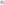 Директор Партнерства Павлов Б.Г., доложил присутствующим о результатах рассмотрения Контрольной комиссией Партнерства заявлений, поступивших от кандидатов на вступление в Партнерство, и представил Президиуму, для принятия в состав членов:Общество с ограниченной ответственностью «БЕТТА» (ОГРН: 1107746553672, адрес: 117997, г. Москва, Нахимовский проспект, д. 32);Общество с ограниченной ответственностью «ПромСтарКом» (ОГРН: 5067746960727; адрес: 105187, г. Москва, ул. Ткацкая, д. 46).ГОЛОСОВАЛИ: «за» единогласноРЕШИЛИ:Принять в состав членов НП «ПроЭк»:Общество с ограниченной ответственностью «БЕТТА» (ОГРН: 1107746553672, адрес: 1 17997, г. Москва, Нахимовский проспект, д. 32);Общество с ограниченной ответственность КОМ» (ОГРН: 5067746960727; адрес: 105187, г. Москва, ул. Ткацкая, д. 46);Президент Партнерства                 _____________                  Мирзоев В.В.Секретарь собрания                        _____________                  Ахметов Я. И.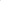 